Smlouvao dodání městského kamerového a dohlížecího systému Karviná (MKDS)uzavřená
ve smyslu ustanovení § 1746 odst. 2 zákona č. 89/2012 Sb., občanský zákoník, v platném znění(dále jen „občanský zákoník“)Článek I
Smluvní stranystatutární město Karvináse sídlem: 		Fryštátská 72/1, 733 24 Karviná - Fryštátzastoupený:	Ing. Janem Wolfem, primátorem města, k podpisu oprávněna JUDr. Olga Guziurová, MPA, vedoucí Odboru organizačního, na základě pověření ze dne 02. 01. 2018IČO: 			00297534DIČ:			CZ00297534správce MKDS:		Petr Osiftel.:			+420 724 519 176e-mail: 			petr.osif@karvina.cz(dále jen „objednatel“)sídlo:	IČO: 	DIČ:	zastoupena:	zapsána:	(dále jen „zhotovitel“)Článek II
Předmět smlouvyNa základě této smlouvy se zhotovitel zavazuje dodat objednateli zboží a služby, převést na něj vlastnické právo ke zboží, za podmínek dohodnutých v dalších ustanoveních. Objednatel se zavazuje zboží a služby bez vad předané převzít a zaplatit za ně zhotoviteli cenu, specifikovanou v čl. IV smlouvy, na základě dohodnutých platebních podmínek.Předmětem smlouvy je dodání, instalace, konfigurace a integrace do současné struktury zařízení městského kamerového dohlížecího systému v Karviné (dále jen „MKDS“) a kamerového systému pro Regionální knihovnu Karviná, p.o. (dále jen „CCTV RKKA“) a demontáž, likvidace původních zařízení v rámci instalace CCTV RKKA. Podrobná specifikace předmětu smlouvy je obsažena v Příloze č. 1 smlouvy – projektová dokumentace, která obsahuje technickou specifikaci předmětu zakázky a v Příloze č. 2 smlouvy - Rozpočet. Zhotovitel se zavazuje dodat, instalovat a konfigurovat objednateli zboží a služby ve smluveném množství, jakosti, provedení, termínech a ceně. Dále je zhotovitel povinen předat objednateli doklady, které se ke zboží a službám vztahují a umožnit objednateli nabýt vlastnické právo ke zboží. Součástí předmětu smlouvy je též doprava předmětu smlouvy na místo plnění.Článek III
Dodání zboží – termín a místo plněníMístem plnění jsou místa uvedená v Příloze č. 1 smlouvy - projektová dokumentaceZhotovitel je vlastníkem zboží a nese nebezpečí škody na zboží. Nebezpečí škody na zboží přechází ze zhotovitele na objednatele okamžikem, kdy objednatel písemně potvrdí v místě plnění převzetí zboží. Vlastnické právo ke zboží nabývá objednatel až po jeho úplném zaplacení.Zhotovitel se zavazuje dokončit plnění předmětu smlouvy dle čl. II, odst. 1. a 2. nejpozději do 29.11.2019. Předání zboží a služeb objednateli proběhne v místě plnění.O předání zboží a služeb bude sepsán předávací protokol, jehož součástí bude dodací list s uvedením veškerého dodaného zboží a služeb. K podpisu předávacího protokolu je oprávněn správce MKDS.Objednatel je oprávněn odmítnout převzetí zboží a služeb, pokud se na něm budou vyskytovat v okamžiku předání vady. Zboží a služby se považují za dodané a závazek prodávajícího dodat zboží a služby bude splněn až okamžikem převzetí zboží bez vad Objednatelem.Objednatel se zavazuje dodané zboží a služby převzít za podmínek uvedených v této smlouvě a zaplatit kupní cenu.Článek IV 
Cena za zboží a platební podmínkyCelková cena za zboží a služby bez DPH je  Kč, DPH je 21 % tedy  Kč, celková cena je  Kč. Cena za zboží a služby zahrnuje veškeré náklady a poplatky potřebné k řádnému splnění předmětu smlouvy a je cenou konečnou. Zhotovitel má právo vystavit objednateli daňový doklad (dále jen „faktura“) až po řádném předání zboží, s dobou splatnosti 21 dnů ode dne jejího doručení objednateli. Faktura bude mít náležitosti daňového dokladu dle zákona č. 235/2004 Sb., o DPH, v platném znění. Nebude–li faktura obsahovat některou stanovenou náležitost nebo bude chybně vyúčtována cena, je objednatel oprávněn vadnou fakturu před uplynutím doby splatnosti vrátit zhotoviteli k provedení opravy. Zhotovitel provede opravu vystavením nové faktury s novou dobou splatností nebo vystavením opravného daňového dokladu. V takovém případě není objednatel v prodlení s placením faktury. Celá doba splatnosti běží znovu ode dne doručení nově vyhotovené faktury nebo opravného daňového dokladu objednateli.Smluvní strany se dohodly, že zhotovitel bude ve smlouvě a v dokladech při platebním styku s objednatelem užívat číslo účtu uveřejněné dle § 98 zákona č. 235/2004 Sb. v registru plátců a identifikovaných osob.Faktura v elektronické podobě musí být doručena na e-mailovou adresu: epodatelna@karvina.cz.Článek V
Vady a záruka na zbožíObjednatel je povinen prohlédnout zboží co nejdříve po přechodu nebezpečí škody. Objednatel je povinen zjevné vady uplatnit u zhotovitele bez zbytečného odkladu po převzetí zboží a skryté Vady bez zbytečného odkladu, poté co je zjistil.Zhotovitel poskytuje objednateli záruku za jakost na dodané zboží a služby v délce 36 měsíců, přičemž je-li délka záruky na jednotlivé položky zboží delší, bude uvedena na dodacím listu. Vady zjištěné objednavatelem a jejich reklamace bude vyřízena takto:zhotovitel neprodleně, nejpozději však do 8 hodin od nahlášení závady ověří druh vady a odstraní ji v termínu dle kategorie uvedené v tabulceveškeré záruční opravy budou realizovány v místech plnění uvedených v Příloze č. 1 smlouvy – projektová dokumentace.Záruka za jakost se nevztahuje na vady způsobené:neodborným nebo neoprávněným zásahem do zařízenínedodržením stanovených provozních podmínekmechanickým poškozenímZáruční doba počíná plynout dnem převzetí zboží a služeb objednatelem.Zhotovitel se zavazuje zřídit a po celou záruční a pozáruční dobu udržovat v provozu telefonické a e-mailové kontaktní místo pro hlášení závad:telefon: , e-mail: , kontaktní osoba: Za objednatele jsou ve věci reklamací a záručních oprav určeni zaměstnanci Oddělení informačních služeb, Odbor organizační, Magistrátu města Karviné.Článek VI
Sankční ustanoveníObjednatel má právo požadovat po zhotoviteli při nedodržení termínu předání zboží a služeb dle čl. III odst. 2 smlouvy smluvní pokutu ve výši 0,5 % z ceny za zboží, s jehož dodáním je zhotovitel v prodlení, a to za každý započatý den prodlení. Při nedodržení stanoveného termínu předání zboží a služeb je objednatel oprávněn také od smlouvy odstoupit.Objednatel má právo požadovat po zhotoviteli při nedodržení termínu odstranění vady dle čl. V odst. 3 smlouvy smluvní pokutu ve výši 2000 Kč, s jejímž odstraněním je zhotovitel v prodlení, a to za každou započatou hodinu prodlení.Objednatel uhradí zhotoviteli smluvní pokutu ve výši 0,05 % z neuhrazené ceny zboží a služeb za každý den prodlení s platbou faktury.Článek VII
Závěrečná ustanoveníV případě, že součástí dodaného zboží bude jakékoli autorské dílo ve smyslu ustanovení zákona č. 121/2000 Sb., o právu autorském, o právech souvisejících s právem autorským a o změně některých zákonů (autorský zákon), ve znění pozdějších předpisů, poskytuje tímto zhotovitel objednateli potřebnou licenci ke všem možným způsobům užití těchto autorských děl, jež budou potřebné pro řádné užívání zboží objednatelem, a to v potřebném rozsahu a na neomezenou dobu. Odměna za poskytnutí této licence je zahrnuta v celkové ceně za zboží.Tuto smlouvu lze měnit pouze oboustranně odsouhlasenými, písemnými a průběžně číslovanými dodatky, podepsanými oprávněnými zástupci obou smluvních stran.Případné spory vzniklé z této smlouvy budou řešeny podle platné právní úpravy věcně a místně příslušnými soudy České republiky.Smluvní strany se dohodly, že právní vztahy založené touto smlouvou se budou řídit příslušnými ustanoveními občanského zákoníku. Smluvní strany se dohodly, že v případě zániku právního vztahu založeného touto smlouvou zůstávají v platnosti a účinnosti i nadále ustanovení, z jejichž povahy vyplývá, že mají zůstat nedotčena zánikem právního vztahu založeného touto smlouvou.Tato smlouva nabývá platnosti v den jejího podpisu oběma smluvními stranami, přičemž rozhodující je datum pozdějšího podpisu. Tato smlouva je vyhotovena elektronicky a podepsána uznávanými elektronickými podpisy oprávněných osob. Za datum podpisu se považuje údaj uvedený v časovém razítku, pokud není, pak datum uvedené v elektronickém podpisu podepisující strany.Obě smluvní strany potvrzují autentičnost této smlouvy a prohlašují, že si smlouvu přečetly, s jejím obsahem souhlasí, že smlouva byla sepsána na základě pravdivých údajů, z jejich pravé a svobodné vůle a bez jednostranně nevýhodných podmínek, což stvrzují svým podpisem, resp. podpisem svého oprávněného zástupce.Statutární město Karviná je povinným subjektem dle zákona č. 340/2015 Sb., o registru smluv, v platném znění. Smluvní strany se dohodly, že povinnosti dle tohoto zákona v souvislosti s uveřejněním smlouvy zajistí statutární město Karviná.Smluvní strany souhlasí s uveřejněním v registru smluv dle zákona č. 340/2015 Sb., o registru smluv, v platném znění.Smluvní strany souhlasí s tím, že v registru smluv bude zveřejněn celý rozsah smlouvy, a to na dobu neurčitou.Strany smlouvy se dohodly na tom, že tato smlouva je uzavřena okamžikem podpisu obou smluvních stran, přičemž rozhodující je datum pozdějšího podpisu.Tato smlouva nabývá účinnosti v den jejího vložení do registru smluv.Příloha č. 1 smlouvy: Projektová dokumentacePříloha č. 2 smlouvy: RozpočetZa objednatele:	podepsáno elektronicky			Za zhotovitele: podepsáno elektronicky………………………………………				…………………………………………JUDr. Olga Guziurová, MPA				vedoucí Odboru organizačního				Příloha č. 1 - Projektová dokumentaceTECHNICKÁ ZPRÁVA1.	Identifikace stavby	22.	Předmět projektu	23.	Obecné informace	24.	CCTV v objektu knihovny - Karviná Mizerov	125.	Kamery použité ve vnitřních instalacích	136.	Aktivní prvky	147.	Městský kamerový a dohlížecí systém - MKDS	158.	Etapizace projektu	189.	Kamerové a retranslační body	1810.	Kabeláž	1911.	Návaznosti, připravenost	2012.	Závěr	20Identifikace stavbyPředmět projektuPředmětem projektu je vypracování dokumentace městského kamerového systému Karviná a jeho vzájemných návaznostíObecné informaceDodávka slaboproudých systémů bude obsahovat všechny potřebné části - hardware, software, propojovací kabely, příslušenství, práci a požadovanou dokumentaci. Veškeré dodané zařízení bude nové a bude pocházet od jednoho dodavatele plně zodpovědného za vzájemnou kompatibilitu jednotlivých součástí. Specifikované systémy budou dodány, instalovány, testovány, zprovozněny a předány uživateli v plně provozuschopném stavu. Systémy musí splnit všechny vlastnosti uvedené v projektové dokumentaci, tyto jsou uvedeny jako minimálně přípustné.Veškeré instalace budou prováděny dle platných norem, viz:ČSN EN 50173 	Informační technologie - Univerzální kabelážní systémyČSN 332160	Ochrana sděl. vedení před účinky VNČSN 334000	Odolnost sděl.vedení proti přepětí a nadprouduČSN 334010	Ochrana sděl. vedení proti přepětí a nadprouduČSN 332000	Soubor noremČSN 342300	Předpisy pro vnitřní rozvody sděl. vedeníČSN 730802	Požární bezpečnost staveb - nevýrobní objektyČSN 332130	Elektrotechnické předpisy - Vnitřní rozvodyČSN 730848	Požární bezpečnost staveb - Kabelové rozvodyČSN EN 54	Soubor norem elektrická požární signalizaceČSN 73 0875	Stanovení podmínek pro navrhování EPSČSN 34 2710	Předpisy pro zařízení elektrické požární signalizaceČSN EN 50 130	Poplachové systémy – VšeobecněČSN EN 50 131	Poplachové zabezpečovací a tísňové systémyČSN EN 50 132	MKDS sledovací systémy pro použití v bezpečnostních aplikacíchČSN EN 50 133	Systémy kontroly vstupů pro použití v bezpečnostních aplikacíchČSN EN 50 136	Poplachové přenosové systémy a zařízeníVyhláška 23/2008	Technické podmínky požární ochrany stavebVyhláška 268/2011Technické podmínky požární ochrany stavebDokumentaceV rámci kompletace systému poskytne dodavatel následující dokumentaci:Provedení projektové dokumentace systému obsahující umístění prvků a rozvody v tištěné podobě a elektronickyNávod k obsluze a údržbě systémuKompletní seznam instalovaných zařízení, jejich naprogramované parametry, texty a popisyDokumentaci aktuální topologie systémuPři předání systému dodavatel poskytne následující certifikáty:Certifikáty a prohlášení o shodě vydané k výrobkům a systémuCertifikát s výsledky testů a předávací protokolUvedení do provozuCelý systém bude zkontrolován a otestován, aby byl zaručen jeho provoz v souladu s touto specifikací a požadavky příslušných norem. Zejména se jedná o prověření:Napájení, včetně případného bateriového napájeníSprávné funkce všech instalovaných zařízeníFunkčnost všech instalovaných kabelů, včetně kabelových rezervSprávného označení všech zařízení identifikačním štítkemVedení kabelážeSpojování kabelů by se mělo provádět pokud možno ve skříních a krabicích se zařízeními. Všechny prostupy kabelových rozvodů v konstrukcích musí být utěsněny dle ČSN 73 0802, v celé tloušťce prostupu.V místech průchodu kabelu skrz venkovní zdi by měla být použita hladká kovová objímka nebo objímka z jiného nenavlhajícího materiálu a prostup ve zdi řádně utěsněn. Prostup se musí mírně svažovat směrem k vnější straně zdi a měl by být utěsněn vhodným materiálem odolným proti vlivům počasí.Krabice, rozvaděčeVšechna zařízení musí být instalována do vhodných elektrických skříní nebo krabic. Každý rozvaděč bude označen na dveřích nápisem přesně identifikujícím jeho určení. Relé a další zařízení určená pro montáž do externích skříní musí být bezpečně upevněna na DIN lištách nebo jiným mechanicky stabilním způsobem.Kabely uvnitř skříní a krabic budou uspořádány tak, aby umožňovaly dostatečný přístup pro nastavování a údržbu instalovaných zařízení.Server do stávajícího objektu MP - serverovnaServery pro analýzu obrazu a obsluhovaní systému budou mít minimálně tyto parametry:Server 1U, 2x CPU 17 000 bodů dle www.cpubenchmark.net na jeden CPU32GB RAM (16GB na každé CPU), 4x 1Gb LAN, 2x zdroj4x SFF sloty1x SSD 240GB s potvrzenou kompatibilitou od výrobce serveruprofesionální grafická karta 10 000 bodů dle www.videocardbenchmark.net s potvrzenou kompatibilitou od výrobce serveru integrovaný managment na úrovni BIOSuKIT pro montáž do 19“ rozvaděčeNejnovější verze serverové licence Windows* v provedení Standard pro použitý počet jader CPU(*) operační systém Windows vyžaduje zadavatel z důvodu kompatibility s aktuálním hardwarovým a softwarovým vybavením.Servery do stávajících objektůServery pro záznam obrazu budou mít minimálně tyto parametry:Server 1U, 1x CPU 17 000 bodů dle www.cpubenchmark.net na jeden CPU 16GB RAM1x SSD 240GB s potvrzenou kompatibilitou od výrobce serveru4TB HDD pro uložení záznamu v RAID1 s potvrzenou kompatibilitou od výrobce serveru pro objekt Knihovna  - Centrum 2299/16, 734 01 Karviná-MizerovKIT pro montáž do 19“ rozvaděčeNejnovější verze serverové licence Windows* v provedení Standard pro použitý počet jader CPU(*) operační systém Windows vyžaduje zadavatel z důvodu kompatibility s aktuálním hardwarovým a softwarovým vybavením.Video Management Software – VMS pro lokální CCTVVMS musí být vysoce škálovatelné softwarové řešení na profesionální úrovniSystém VMS nabídne kompletní řešení pro video dohled, které bude škálovatelné od jedné až ke stovkám kamer, které mohou být přidány jednotlivě.VMS musí mít architekturu klient-server.VMS Server je systémová služba poskytující následující funkce:A. Konfigurace všech součástí VMSb. Video dohled ve čtyřech režimech: Živý náhled, Prohlížeč alarmů, Prohlížeč archivu, Vyhledávání v archivu (Pokročilé vyhledávání archivu)Interaktivní 3D mapyMonitorování alarmů a Systémový logWeb ServerVideo AnalýzySouhrn nástrojů (aktivace, podpora, správa log, kontrola vodoznaku)Klient VMS poskytuje přístup k funkcím poskytovaným serverem.Systém VMS zahrnuje převzetí služeb při selhání (Failover). Záložní server se připojí v případě selhání na jakémkoli spuštěném serveru.Systém VMS podporuje automatickou synchronizaci času mezi jednotlivými servery.Všechny video streamy přijaté z analogových kamer nebo IP kamer musí být digitálně zakódovány ve formátech komprese MPEG-4, M-JPEG, H.264, H.265, Hik264, MxPEG  a zaznamenány současně v reálném čase.Systém VMS podporuje technologii Intel Quick Sync Video, která je k dispozici u vybraných procesorů Intel a poskytuje hardwarovou akceleraci pro kódování a dekódování videa. Díky této technologii dokáže systém zpracovávat video rychleji a efektivněji.Systém VMS je schopen využít dva nezávislé streamy z kamery nebo IP enkodérů: jeden pro vizualizaci a jeden pro záznam. Všechna nastavení pro každý stream včetně rozlišení, typu kodeku, snímkovosti a úrovně komprese, mohou být nezávisle vybrány bez ovlivnění celkového výkonu systému a funkcí zařízení IP.Datový tok, snímkovost a rozlišení každé kamery je možné nastavit nezávisle na ostatních kamerách v systému. Změna těchto nastavení nebude mít vliv na nastavení nahrávání a zobrazení u ostatních kamer.Systém VMS nevyžaduje žádný vlastnický záznamový hardware, žádný hardwarový multiplexor nebo technologii časového rozdělení pro záznam a zobrazení videa či audia.Systém VMS musí být založen na skutečně otevřené architektuře, která umožňuje použití nekomerčního hardwaru PC, který nebude omezovat záznamovou kapacitu a umožní postupnou modernizaci této záznamové kapacity.Systém VMS musí být schopen pracovat s vícero MKDS klávesnicemi a joysticky (s připojením pomocí USB) pro ovládání veškerých kamer v systému, včetně kamer různých výrobců, včetně jejich PTZ funkcí.Systém VMS musí podporovat následující výrobce IP kamer: 360Vision, 3S, A-MTK, Abron, ABUS, ACTi, Acumen, Adino, AEvision, Alinking, AMG, Ampleye, ANDY, Anviz, Arecont Vision, ARH, Arlotto, Asoni, ASTR, Astrohn, Aver, Avigilon, AVTech, Axis, Balter, Basler, Beward, Bolin Technology, Bosch, Brickcom, BSP, Canon, Certis, Cisco, CNB, ComOnyx, Compotrol, CP Plus, D-Link, Dahua, Dallmeier, Digiever, DiGieyes, Digimerge, Dynacolor, EasyN, Eneo, Etrovision, ETZ, Euresys, EverFocus, eVidence, EVS, FineMKDS, FlexWatch, FLIR, G4S, Ganz, Ganz ZNC, GeoVision, Grandstream, Grundig, Gunnebo, Hanwha Techwin, HawkEye, Hikvision, Honeywell, Hunt, iCanTek, IDIS, Infinity, Infinova, InMotion, Intellico, IPS, IPTRONIC, iPUX, IQinVision, iZett, J2000IP, Jassun, JVC, Legrand, LevelOne, LG, LTV, Magic Box, MAGO, Mango DSP, March Networks, MBK, Mediatronix, Merit Lilin, Messoa, MicroDigital (MDi), Milesight, Mobotix, MOXA, NEXCOM, NexusIP, Novus, OMNY, Oncam Grandeye, Optelecom-NKF, Optimus, Panasonic, Partizan, Patronus Laboratories Corporation, Pelco, Pinetron, PixEYE, Planet, Probe, PROvision, Q-cam, Qihan, QNAP, RIVA, ROKA, RVi, Santec, Sanyo, SEEnergy, Sentry360, SerVision, SimpleIP Cam, Sinkross, SNR, Smartec, Smartec_G2, Sony, ST, StarDot, Stream Labs, Stretch, Sunell, Sunkwang, Surveon, SVPlus, Tamron, Tantos, Tattile, TBK, Tiandy, TRENDnet, True IP, TVHelp, TVT, UDP, Uniview, V1netIP, Veilux, Vesta, Videosec, Videotec, ViDigi, VIDO, Visiocom, Vision, Visualint, Vitek, VIVOTEK, VMsistemos, WuT, Xenics, XeronVision, Y-cam, Youngkook, Yuan, Yudor Technologies, ZAVIO, ONVIF.VMS podporuje připojení prostřednictvím profilů ONVIF Profile S, ONVIF Profile G, PSIA a RTSP.Systém VMS může získat události z různých externích hardwarových systémů a systémů – pokladny, zařízení pro řízení přístupu a software třetích stran.VMS se skládá ze serveru a klienta.Server a klient mohou být spuštěny v následujících operačních systémech: Windows Server 2008, Windows Server 2012, Windows Server 2016, Windows 7, Windows 8, Windows 10 and ostatní (úplný seznam podporovaných operačních systémů je uveden v dokumentaci). Musí být podporovány 32-bit i 64-bit verze systému. Server a klient mohou fungovat v různých sítích.Konfigurace ukládání zvuku a videa pro SSM musí být buď:a. Konfigurace RAID a interní nebo externí IDEb. Konfigurace RAID nebo interní nebo externí SCSI / Fibre Channel.Server nesmí omezovat skutečnou kapacitu úložiště konfigurovanou na server.Podpora VMS pro širokoúhlé displeje a kamery a dotykové obrazovky.VMS ServerVMS Server je systémová služba, která poskytuje následující funkce: Konfigurace všech součástí VMS, video dohled ve čtyřech režimech: Živý náhled, Prohlížeč alarmů, Prohlížeč archivu, Vyhledávání v archivu (Pokročilé vyhledávání archivu), Interaktivní 3D mapy, Informační panely, Kontrola událostí a Systémový log, Video analýzy, souhrn nástrojů (aktivace, podpora, správa log, kontrola vodoznaku).Server nabízí možnost instalace na více počítačích, což umožňuje distribuovanou archivaci v prostředí LAN nebo WAN. Server nesmí omezovat počet počítačů, které mohou být propojeny do sítě, aby vytvořily distribuovaný archivní serverový systém.TCP a UDP streamování ze serveru na klienta. Multicasting a unicasting UDP streamování ze serveru na klienta.Server vybírá porty z pevného rozsahu, který je nastaven během instalace VMS.Systém VMS podporuje připojení k více serverům. Každý server patří do specifické skupiny serverů definované uživatelem. Připojení mezi různými servery je provedeno automaticky, pokud tyto servery patří do stejné skupiny serverů. Servery, které patří do stejné skupiny serverů, sdílí svou databázi konfigurace mezi sebou a poskytují klientské aplikaci přístup k jakémukoli zařízení (kamera, server) související s touto skupinou serverů, bez ohledu na to, který server byl počátečním bodem připojení klientské aplikace k systému.Každá část systému, která obsahuje server, může fungovat nezávisle.Server poskytne kapacitu pro zobrazení všech DVS v síti, i když jsou DVS přiřazeny různým archivním serverům.Server je schopen upozornit administrátora systému v případě ztráty signálu z kamery.Server obdrží veškeré příchozí události (detekce pohybu, spuštění digitálního vstupu a reléového výstupu) a provede příslušná opatření na základě uživatelem definovaných reakcí vztažených k událostem.Server vytvoří audit trasy událostí a aktivit uživatelůServer ověří uživatele a umožní přístup k VMS na základě předdefinovaných uživatelských přístupových práv.VMS umožní uživatelům připojit se k více serverům. Jejich přístupová práva mohou být stanovena na základě počtu serverů nebo skupin serverů.Server uchovává protokol o informačních zprávách, chybových zprávách a alarmových zprávách, dále informace o ladění a akcích operátora.Server automaticky zaznamená zvuky a videa pro následující události:Alarm je spuštěn ručněJe spuštěn detekční nástrojSenzor je aktivovánServer musí dovolit přidělení více plánů pro záznam pro jednu kameru, každý plán se vytvoří s následujícími parametry pro:Nastavení kvality videaRežim nahráváníNastavení data a časuServer přeskočí snímky, které mají být zaznamenány, pokud není dostatek místa na disku.Server musí podporovat pokročilou správu alarmů, která má schopnost:Přiřazení poplachů a postupů konkrétním uživatelům nebo skupinám uživatelůPovolení uživateli řazení alarmů do fronty a zobrazení historie alarmůServer podporuje metadata z IP zařízení,  Server analyzuje video a generuje metadata.Konfigurace a správa archivů.Server musí podporovat souborový systém nezávislý na systému Windows, aby se zabránilo fragmentaci části pevného disku určeného pro archivaci záznamu a přístup aplikacím Windows k souborům archivu. Komunikace mezi systémovým jádrem a archivačním systémem musí být zpracována na nízké úrovni bez zapojení jakékoli aplikace systému Windows.Video archiv VMS lze vytvářet na určené části pevného disku v existujícím oddílu, na speciálně přiděleném oddílu nebo na vyhrazeném pevném disku, který je zcela vyhrazen pro archivaci videa.Archiv lze uložit jak na lokálním disku, tak i na zařízeních NAS.Souborový systém používaný pro záznam videa nebude ovlivněn poškozením klastru / sektoru pevného disku a tento sektor bude systémovým jádrem ignorován pro další použití, aby se zabránilo možnému poškození integrity archivu.Uživatel má možnost vytvořit v systému neomezený počtu virtuálních archivů s možností přidávat určité kamery do konkrétních archivů s různými parametry záznamu, aniž by to mělo vliv na celkový výkon systému, efektivitu archivace a celkovou funkčnost kamer.Systém může prohlížet video uložené na externích discích, které jsou připojeny přímo ke kamerám (Edge Storage).Replikace videozáznamů mezi archivy. Replikace může být automatická nebo může být spuštěna ručně.Automatické kopírování archivu a událostí kamer z místních serverů, které nejsou ve stejné doméně s centrálním serverem.Konfigurace systému.Systém je konfigurován administrátorem nebo uživateli s odpovídajícími přístupovými právy. Konfigurace systému odkazuje na následující:Konfigurace distribuované architektury a kombinace serverů do domény.Automatické vyhledávání a přidání nepřiděleného hardwaru a serverů.Konfigurace webového serveru: kontrola spuštění, ověřování atd.Vytváření a konfigurace systému hardwarových objektů: kamery (včetně rybího oka) a jejich senzory, relé, reproduktory, mikrofony a jednotky PTZ.Přehled http autorizace je povolen při připojení k zařízení.Změna parametrů streamu videa: úroveň komprese, frekvence snímků, video kodek atd.Nastavení vyrovnávací paměti videa a nastavení velikosti vyrovnávací paměti.Konfigurace streamu pro kamery podporující více streamů. Výběr streamu pro zobrazení, konfigurace streamu pro nahrávání do archivu. Změna parametrů audio streamu: zvukové kodeky, bit rate, I / O režim atd.Hromadná aplikace nastavení kamer.Kombinování kamer do skupin a omezení přístupu k určitým skupinám na webovém serveru.Konfigurace oznámení SMS, e-mailu a zvuku.Vytváření a konfigurace archivů: umístění archivu do souboru nebo na celý logický disk, konfigurace záznamu do archivu, výběr režimu záznamu do archivu, funkce před-alarmového záznamu a po-alarmového záznamu.Konfigurace časových pásem. Lze nahrávat do video archivu, stejně jako spouštět makra podle časových pásem.Konfigurace detekce: konfigurace hlavních nástrojů pro detekci zvuku a videa: degradaci obrazu videa, změna polohy kamery, začátek pohybu v obraze, překročení prahu signálu, absence signálu a šum. Vizuální nastavení detekčních nástrojů.Konfigurace situační analýzy: konfigurace detekčních nástrojů pro počátek / konec pohybu, lelkování (loitering), objevení a zmizení objektu, opuštěné objekty, překročení čáry a zápis trajektorie objektů do databáze (sledování).Rozpoznání v extrémních povětrnostních podmínkách (déšť, sníh).Rozpoznávání obličeje.Konfigurace vestavěné analýzy na kameře (je-li integrována).Hromadná konfigurace detekčních nástrojů stejného typu.Makra: konfigurace reakcí systému na jakékoli události, které mohou nastat, uživatel může vytvořit makra, která obsahují neomezený počet akcí.Makro lze spustit automaticky (v závislosti na čase / při přijetí události) nebo ručně. Akce v makru lze provádět jednou nebo neomezeně (cyklicky).Konfigurace uživatelů a rolí. Každý uživatel patří do definované role. Role řídí úroveň přístupu uživatelů k nastavení a správě systému a hardwaru. Ověřování založené na protokolu LDAP.Konfigurace ukládání systémového logu a metadat: nastavení doby ukládání, oprávnění, stejně jako kapacity archivu.Možnosti exportu: lze vybrat složky, formáty exportu, stejně tak lze nastavit parametry komprese, lze omezit velikost exportovaného videa a šablony exportu PDF mohou být konfigurovány atd.Konfigurace režimu vyhodnocování alarmů: nastavení doby trvání poplachu a požadavku na zadání komentáře při klasifikaci alarmů.Konfigurace klientského rozhraní: volba lokalizace, typ kalendáře, typ časové osy a a rozvržení, zobrazení nápovědy / popisků, skrytí panelů nástrojů, animace, zobrazení vlastností video streamů při prohlížení dlaždic, konfigurace zobrazení dlaždic apod.Konfigurace spouštění klienta: použití klienta namísto autentizace operačního systému, konfigurace automatické identifikace při spuštění klienta.Konfigurace náhledů: vytváření nových rozložení, přidávání kamer a informačních tabulí do náhledů, slučování prohlíženích dlaždic (sloučení obrazu) a propojení náhledu s mapovými podklady, sdílení náhledů s ostatními uživateli (libovolné rozložení lze odeslat na monitor libovolného klientského počítače, který je částí stejného distribuovaného video dohledového systému). Speciální rozložení: uspořádání s vybranými kamerami a rozložení zobrazující kamery s aktivním alarmem.Konfigurace interaktivních map: výběr typu mapy (statický obrázek nebo geografické mapy - OpenStreetMap), přidání kamer do mapy, přidání senzorů a relé do map, přidání přechodů na jiné mapy, konfigurace zobrazení video náhledů v mapách, konfigurace vazeb mezi náhledy videa a mapami imersní režim.Konfigurace obrazovek na pracovní stanici s více monitory (videostěna): aktivace dalších monitorů v systému, konfigurace rozvržení na dalších monitorech (žádné SW omezení pro počet monitorů).Konfigurace klávesových zkratek: ovládání pomocí speciálních klávesnic, ovladačů a joysticku.Konfigurace ovládání PTZ kamer: PTZ zařízení jsou ovládána dle priorit.Konfigurace domény může být uložena a obnovena.Živý video dohledSoučasné prohlížení videa v reálném čase (živě) z několika kamer.Přístup k systémovým informacím prostřednictvím informačních panelů: stav serverů a kamer, informace o systémových událostech a statistikách událostí.Prohlížení videa s překrytými tituly (události z externích systémů).Automatická výměna odpojené kamery za kameru v pohotovostním režimu.Uživatel může spustit makra z dialogového panelu.Přizpůsobení zobrazovaných náhledů a digitální zoom. Virtuální telemetrie (narovnání obrazu do rozdělených / jediného náhledu) pro kamery typu rybího oka.Funkce pro sledování objektů a automatický zoom: zvýraznění / vykreslení a přiblížení pohybujících se objektů.Funkce předpovídání kamery, před níž se objekt objeví po opuštění zorného pole jiné kamery.Funkce získání přehledového obrazu všeho, co se děje na monitorovaném místě, a získání detailních snímků objektů, které se kolem něj pohybují.Zobrazení stavu sensoru kamery a ovládání relé přímo z video náhledu.Zpracování videa: aplikace kontrastu, ostrosti, deinterlace.Video lze otáčet o 90, 180 nebo 270 stupňů.Uživatel může komentovat a exportovat video do formátu MKV, EXE a AVI jedním kliknutím. Snímky jsou exportovány do formátů PDF a JPG. Je možné exportovat do archivu formátu ZIP chráněného heslem.Výběr rozvržení pro zobrazení na monitoru, výběr kamer pro zobrazení v každé dlaždici. Při připojení k více doménám jsou k dispozici rozvržení všech domén. Speciální rozložení: všechny kamery s aktivním alarmem a všechny označené videokamery.Ruční inicializace alarmů operátorem; zajištění/ odjištění kamer. Kamery nejsou k dispozici pro uživatele s omezeným přístupem v režimu Zajištění v soukromém režimu.Ovládání PTZ kamery pomocí ovládacího panelu PTZ.Nastavení a použití presetů PTZ kamery.Ovládání zaostření, clony a optického přiblížení pomocí příslušných ovládacích prvků.Aktivace patrol režimu / ovládání kamery: automatická změna polohy kamery podle trasy uvedené v seznamu předvoleb kamery.Ovládání PTZ jak pomocí virtuálního joysticku, tak se standardním joystickem připojeným k počítači.Video monitoring v režimu vyhodnocení alarmuAutomatické (při spuštění detekčního nástroje) a manuální inicializaci alarmu.Schopnost přehrát alarmové události (PiP). Rychlý skok na začátek události poplachu.Operátor hodnotí alarmy na tříbodové stupnici: kritický, bezpečný, falešný poplach. Každý stav alarmu odpovídá konkrétní barvě v archivu. Neklasifikované poplachy jsou označeny a označeny jako nevyhodnocené. U konkrétního alarmu je hodnocení alarmu dostupné pouze operátorovi, který nejprve přepnul do režimu vyhodnocování alarmů.Přehrávání události poplachu při různých rychlostech, dopředu a dozadu.Zobrazení důvodu alarmu: jméno detekčního nástroje nebo uživatele, který spustil alarm.Standardní funkce video monitoringu: digitální video zoom, zpracování obrazu, export snímků a videa.Video monitoring v archivu.Možnost přehrávání zvukových a obrazových záznamů z libovolného místa v časové ose.Rychlý výběr kamery a archivu pro prohlížení videa.Možnost přehrávání archivovaného videa z více kamer synchronně. Současné přehrávání videozáznamu pro více kamer, společně s živým náhledem ostatních kamer.Prohlížení videa z karet SD kamer.Prohlížení nahraného videa s překrytými titulky (události z externích systémů).Přidání komentářů ke snímkům a záznamu. Prohlížení zaznamenaného videa s komentáři.Navigace v archivu pomocí dvou časových horizontů (synchronizovaných): horizontální (odpovídá vybrané kameře) a vertikální (pro všechny kamery, které jsou v archivním režimu (Prohlížeč archivu).Klávesová navigace v archivu.Navigace v zaznamenaném videu prostřednictvím seznamu událostí: filtrování událostí podle kategorií a příčin vzniku, rychlé přepínání mezi záznamy alarmů.Rychlé / pomalé přehrávání vpřed / vzad.Funkce předpovídání kamery, před níž se objekt objeví po opuštění zorného pole jiné kamery."Komprimované" prohlížení archivu (současné zobrazení rozdílných událostí v obraze – video synopse): zobrazení zachycených objektů z různých časů ve vybrané části archivu současně; schopnost rychle zobrazit archiv a zobrazit důležité události.Video lze převést na formáty MKV, EXE a AVI. Snímky jsou exportovány do formátů PDF a JPG. Mohou být přidány komentáře, stejně jako masky a oblasti exportu. Export je prováděn současně z více kamer do různých souborů.Sledování objektů a automatický zoom: zvýraznění / vykreslení a přiblížení pohybujících se objektů.Zobrazení informace o příčině spuštění detekce při přehrávání video záznamu.Standardní funkce sledování videa: digitální video zoom, zpracování obrazu.Video monitoring v režimu analýzy archivu.Sedm typů vyhledávání zaznamenaných videí: Vyhledávání událostí, Pokročilé vyhledání / prozkoumání archivu , Hledání podle času (Hledání podle miniatur), Vyhledávání podle komentářů operátora, Vyhledávání tváře, Vyhledávání registrační značky, Vyhledávání událostí z externích systémů.Analýza archivu jako celku nebo vybrané části.Vyhledání událostí podle kategorie, příčiny spuštění a iniciátoru.Rozdělení archivu nebo vybrané části na fragmenty videí stejné velikosti.Pokročilé hledání archivu / prozkoumání  obsahuje filtry a vyhledávací kritéria.Vyhledávání zaznamenaných scén na základě komentářů operátora.Vyhledávání RZ vozidel.Lidé mohou být vyhledáváni podle fotografie v databázi. Zobrazení všech rozpoznaných obličejů.Analýza četnosti zachycení stejné tváře při vyhledávání dle obličeje.Vyhledávání pohyblivých objektů, tváře a registrační značky v archivech několika kamer najednou.Vyhledávání událostí z externích systémů.Přehrávání nalezených fragmentů v náhledu. Ovládací prvky přehrávání jsou stejné jako v Prohlížeči archivů. Zobrazení několika sekund před alarmem.Zrychlené zobrazení výsledků vyhledávání v režimu časové synopse.V nalezených scénách došlo ke zvětšení objektu, který spustil detekční nástroj. Objekt, který způsobil detekci, je označen červeným rámečkem.Off-line Analýza. Možnost spouštět analýzu (forenzní vyhledávání, vyhledávání tváří, vyhledávání RZ, komprimované přehrávání archivu) na externě pořízených video záznamech.Video lze převést na formáty MKV, EXE a AVI. Snímky jsou exportovány do formátů PDF a JPG. Je možné přidat vodoznak a poznámky, stejně jako nastavit masky a oblasti exportu. Export je prováděn současně z více kamer do různých souborů. Export videa se sníženou frekvencí snímků. Omezení velikosti souboru během exportu. Automatický rámeček tisku při exportu.Funkce sledování: pohyblivé objekty jsou zvýrazněny při přehrávání nalezených fragmentů.Standardní funkce sledování videa: digitální video zoom, zpracování obrazu.Interaktivní 3D mapa.Monitorování audiaSystémový logSada nástrojůVMS KlientKlient je aplikace s rozhraním, které poskytuje přístup k funkcím poskytovaným serverem.Klientské připojení k serveru.Klient podporuje následující formy připojení přes IP: LAN, VPN.Zabezpečené spojení mezi Serverem a klientským softwarem musí být zajištěno technologií virtuální privátní sítě (VPN), aby nedošlo k neoprávněnému připojení k získání přístupových dat nebo video streamu.Klient se může připojit k libovolnému dostupnému serveru.Autentizace musí být provedena při pokusu o připojení k serveru.Více klientů lze spustit na jednom počítači, aby se připojili k různým serverům.Funkce serveru pokračují, pokud je klient odpojen: zapisování do archivu, detekce, protokolování událostí atd.Hranice klientského rozhraní: uživatelé mají přístup pouze k vyznačeným systémovým funkcím.Počítač, na kterém je klient spuštěn, musí využívat MKDS klávesnici nebo standardní PC klávesnici pro ovládání kamer.Neomezený počet klientů se může připojit k jednomu serveru.Klient může být spuštěn v režimu celé obrazovky nebo okna.CCTV v objektu knihovny - Karviná MizerovInstalace kamerového systému se týká objektu knihovny na adrese Centrum 2299/16, 734 01 Karviná-Mizerov. V knihovně bude stávající CCTV systém nahrazen. Bude použita stávající infrastruktura, což je rozvod strukturované kabeláže ve standardu cat5e. Všechny stávající kamery budou zrušeny a nahrazeny novými. Bude doplněn nový server, který bude sloužit jako lokální záznam. Přenos obrazu bude proveden do stávajícího dohledového systému MP.Nové 360° kamery bude umístěny na novou pozici. K nim bude nutno instalovat dodatečnou kabeláž, která bude doplněna ke stávající infrastruktuře.Veškerá kabeláž bude instalovaná do lišt a případně přiložena ke stávající infrastruktuře.Celkem bude nově dodáno 20 kamer.Předpokládané vstupní informace pro výpočet kapacity pro záznam:Počet kamer: 20Rozlišení: Full HD (2 MPx)Komprese: H.265 HEVC (vysoká kvalita)Typ záznamu: Trvalý záznamPočet snímků pro záznam: 30Doba archivace (dny): 5Tento výpočet je možno použít na systémy se stejnými požadavky na všechny kameru. V případě odlišných požadavků na záznam kamer je nutno požadavky na místo kalkulovat pro každou kameru samostatně.Požadavek na kapacitu HDD s výše uvedenými parametry je dle webových stránek https://www.cctvcalculator.net/cs/vypocty/uloziste-zaznamu-kamer/3533,4 GB. Datové úložiště musí obsahovat rezervní kapacitu HDD s minimálně 4TB kapacitou.Kamery použité ve vnitřních instalacíchPro dohled budou použity 3 druhy kamer:Panoramatická kamera s těmito vlastnostmi:Provedení kamery:	Antivandal Fisheye IP kameraPočet megapixelů:	6 MpixSnímací čip:		1/1.8" Progressive Scan CMOSMaximální rozlišení:	3072 × 2048 @ 25 fpsObjektiv:		1.2-1.3mm, úhel záběru: 360°Citlivost:		Color: 0.3luxIR přísvit:		ANORedukce šumu:	3D DNRDetekce pohybu:	ANOInterní pamět:		Micro SD/SDXC slot do 64GBNapájení:		PoE (802.3af)2MP statická kamera s těmito vlastnostmi:1/1.8" Progressive Scan CMOS,Color:0.002Lux/F1.2,B/W:0.0002Lux/F1.2,2MP: H.265/ H.265+/H.264/ H.264+，140dB WDR;Objektiv 2,8-12mm4MP statická kamera s těmito vlastnostmi:1/1.8" Progressive Scan CMOS,Color:0.002Lux/F1.2, B/W:0.0002Lux/F1.2,4MP 25fps/30fps: H.265/ H.265+/H.264/ H.264+，140dB WDR;1*AlarmIn, 1*AlarmOut;Objektiv 2,8-12mmAktivní prvkyPro instalaci a zapojení kamer budou do instalace doplněny aktivní prvky – switche. Pro venkovní instalace budou použity tyto switche: Device type: Switch – 1 G - 10 portsEnclosure type: Compact - 1UPorts:8 x 10/100/1000 + 2 x combo Gigabit SFPPower over Ethernet (PoE): PoE+ (24 ports, 375 W)Performance: Switching capacity : 56 Gbps ¦ Forwarding performance (64-byte packet size) : 41.67 MppsMAC address table size: 16K entriesCapacity: 4096 active VLANsPro vnitřní instalaci budou použity tyto switche: Device type: L3 Switch – 1 G - 26 portsEnclosure type: 1UPorts:26 x 10/100/1000 + 2 x combo Gigabit SFPPower over Ethernet (PoE): PoE+ (8 ports, 124 W)Performance: Switching capacity : 20 Gbps ¦ Forwarding performance (64-byte packet size) : 14.88 MppsMAC address table size: 16K entriesCapacity: 4096 active VLANsMěstský kamerový a dohlížecí systém - MKDSObecný popisCílem projektu je vytvořit komplexní řešení městského kamerového a dohlížecího systému Karviná. To znamená na nově vytipovaná místa instalovat statické nebo PTZ kamery, stávající kamery vyměnit za nové a zároveň k místům, kde není datové konektivita, tuto zajistit.Projekt se bude skládat ze dvou na sebe navazujících částí: 1) Návrh kamerového systému, umístění kamer a zajištění napájení a 2) Vytvoření konektivity ke každému kamerovému bodu, napojení na páteřní infrastrukturu.Obecně budou kamery použity k těmto účelům:Bezpečnostní – monitoring vybraných lokalit z důvodu prevence vandalismu, krádeží, napadení osob a majetkuDopravní – monitoring dopravní situace, analýza dopravních nehodAnalytické – Čtení dopravních značek, identifikace osobK analýze a dohledu budou vytvořena nová dohledová pracoviště a doplněna původní.Bude vytvořena internetová prezentace s umístěním kamery, jejím obecným popisem a předpokládaným výhledem každé kamery.Provozní požadavky MKDS – etapa III 2019MKDS je uzavřený kamerový okruh zajišťující vyšší standard zabezpečení objektu. Je tvořen kamerami, digitálním záznamovým zařízením, dohledovým pracovištěm a příslušnou kabeláží.MKDS bude navržen ve standardu pro monitoring, identifikaci a prozkoumávání hlídaného prostoru, dle požadavku a umístění dotčené kamery.MKDS systém se záznamem bude navržen tak aby splňoval zákon č. 101/2000 Sb a 553/1991.MKDS systém bude monitorovat především tato místa:Veřejná prostranstvíKřižovatkyPřechody pro chodceVjezdy a výjezdy z městaRizikové objektyMKDS systém je navrhován s trvalým dohledovým centrem.MKDS systém nespolupracuje s dalším detekčním systémem (PZTS).Nastavení jednotlivých kamer systému MKDS bude řešeno při realizaci funkčními zkouškami dle požadavků investora (např. maskování prostor, nastavení alarmových stavů, reakce na alarmové stavy, místo záběru, základní snímací prostor PTZ kamer apod). Předpokládané využití kamer je znázorněno v internetové prezentaci.MKDS systém je navržen pro 24h záznam.MKDS systém bude obsluhován pověřenou a proškolenou osobou.Záznam bude obsahovat kontinuální záznam ze všech kamer.Předpokládaná délka záznamu je 20 dní, všechny záznamy se po této době budou přemazávat.Pro manipulaci se záznamem jsou určeny pravidla ve směrnici MKDS Městskou policií Karviná.Veškerý záznam bude ukládán na lokální server MKDS a záloha na externí diskové pole.Záznam bude uložen ve standardním formátu H.265+, H.264+, H.263, MPEG-4, MPEG-2.Etapa III je zpracována jako doplnění I. a II. Etapy. Ve třetí etapě nejsou navrženy principiální změny řešení, je zde pouze doplnění funkčního řešení, které je navrženo v I. a II. Etapě.KameryPro dohled budou použity 3 druhy kamer:PTZ kamera s těmito vlastnostmi:H.265/ H.265+/H.264/ H.264+Color: 0.005 lux/F1.5, B/W:0.0005 lux/F1.5,4MP, 1/1.9’’ CMOS sensor,Digital WDR,Pan range:360° endless; Tilt range: -20°~90°(Auto Flip),Pan Speed: 0.1°~210°/s, Tilt Speed: 0.1°~150°/s,Optical zoom:36x,Focus:5.7-205.2 mm, smart tracking, smart detection,  optical defog,Rapid focus,200m IR,IP66,IK10,Hi-PoE&24VAC4MP statická kamera s těmito vlastnostmi:1/1.8" Progressive Scan CMOS,Color:0.009Lux/F1.2,B/W:0.0009Lux/F1.2,4MP: H.265/ H.265+/H.264/ H.264+，120dB WDR;Objektiv 2,8-12mm4MP statická kamera s těmito vlastnostmi:1/1.8" Progressive Scan CMOS,Color:0.002Lux/F1.2, B/W:0.0002Lux/F1.2,1920 x 1080, up to 50fps/60fps: H.265/ H.265+/H.264/ H.264+，120dB WDR;Objektiv 8-32mmUmístnění kamerKamery pro čtení RZ umisťovat do výšky 4-6 metrů.Kamery pro rozpoznání obličejů ideálně do cca 2.5 metrů výšky.Vnitřní kamery budou instalovány do cca 2,5m výšky, případně dle dispozic vnitřního prostoru.NapájeníNapájení kamer a anténních jednotek datových spojů bude realizováno ze záložního zdroje. Všechny kamerové a retranslační body budou napojeny z:SSZ, pokud budou instalovány na ramena semaforůVO, pokud budou instalovány na VOVnitřních objektů v případě instalace na budovy.Toto napájení bude realizováno zálohovaným zdrojem s instalovanými bateriemi. Pro VO je definována záložní doba 20h, pro instalaci na SSZ a vnitřní objekty je definována záložní doba 2h.Pro kamerové body, které jsou umístěny na jednom místě, bude vždy instalován jeden záložní napájecí bod.Datové okruhyDatové propojení kamerových bodů bude realizováno bezdrátovými vysokokapacitními spoji ve volném pásmu. Vzhledem ke stávajícímu stavu zarušení jednotlivých frekvenčních pásem a fyzikálním predispozicím jednotlivých frekvenčních pásem, bude použito spojů v pásmech 80 a 60 GHz.Pro datové spoje na vzdálenosti větší než 100 m bude použito výhradně parabolických antén tak, aby bylo zamezeno jak rušení vzájemnému, tak i rušení od třetích stran. U spojů ke koncovým kamerovým bodům a zároveň ne delším než 100m může být použito antén panelových.Parabolické i panelové antény budou uchyceny na instalačních bodech za pomoci dostatečně dimenzovaných a vhodně polohovatelných anténních držáku provedených v zinku. Datové bezdrátové spojePro datové propojení kamerových bodů bude použito stávajících, již instalovaných spojů, které budou vhodně doplněny a zaměněny za novou technologií tak, aby ve vyšší vrstvě sítě vždy byla použita novější technologie (pokud to bude technologicky možné) s přihlédnutím ke kapacitě spoje, kumulovaným kapacitám datových toků a vzdálenostem mezi jednotlivými propojovanými body.Pro realizaci propojení budou použity 2 druhy datových spojů:Datový spoj HD 60 GHz s parabolickými anténami:60 GHz PoE in-40 C .. +60 Cparabolická anténa1 Gb HD / 1 km802.11adfull outdoorGEthSNMP, SSH, API, telnet, WEB, SSH, VPN, DHCP, QoS, RSTP, NTP, RBAC, SNTPIPv4, IPv6Access controlFlow controlAAAMPLSDatový spoj FD 80 GHz pro hlavní okruh:80 GHzPoE in-40 C .. +60 CIP 66parabolická anténa2,5 Gb FDfull outdoorGEth metalický, GEth SFPModulace BPSK - 1024 QAMACM, ATPC, FECSNMP, SNTP, SyncE, WRED, SSH, API, telnet, WEB, SSH, VPN, DHCP, QoS, RSTP, MSTP, NTP, PBS, PDV, RBAC, SFTP, SLAMPLSAAAEtapizace projektuIII. etapa je navržena jako doplnění již instalovaných kamer v I. a II. Etapě. Instalace využívá páteřních sítí a doplňuje ji dle nových požadavků na instalaci kamerových bodů.Kamerové a retranslační bodyDetailní dokumentace k jednotlivým kamerovým a retranslačním bodům je k nahlédnutí:https://www.google.com/maps/d/u/0/viewer?mid=1s_--aVTwzAXb2_kuhL1pjJo73oz_TuWa&ll=49.847978253343314%2C18.545458604558007&z=14Pro získání přístupu k mapě prosím kontaktujte:
Petr.Osif@karvina.czKamerový bod 06601.K7, 06602.K7, 06603.K7 - Rudé armády2xStatická, 4MP kamera určená pro přehled nad přechody pro chodce ulic Rudé armády, Studentské.1xStatická, 4MP kamera určená pro přehled nad situací na křižovatce ulic RAxStudentská.Kamery budou umístěny na sloupu VO.RR 60GHz na RTL 73.Kamerový bod 03301.K7 – VO Čajkovského pasáž1xStatická, 4MP kamera určená pro dohled nad chodníkem z ulice Čajkovského směrem k dětskému hřišti.Kamera bude umístěna na sloupu VO.RR 60GHz na RTL 39 a RR 60GHz na VO 03302.K7 – Čajkovského rampy.Kamerový bod 03302.K7 – Čajkovského rampy1xStatická, 4MP kamera určená pro dohled vjezdovými rampami ul. Čajkovského.Kamera bude umístěna na sloupu VO.RR 60GHz na VO 03301.K7 – Čajkovského pasáž.Kamerový bod 03303.K7 – Čajkovského X Urnový háj1xStatická, 4MP kamera určená pro dohled nad parkovištěm před klubem na ul. Čajkovského.1xStatická, 4MP kamera určená pro dohled podél ul. Čajkovského.Kamery budou umístěny fasádě objektu pošty.Kabelem na RTL 058.1.Kamerový bod 03304.K7 – Čajkovského x Ostravarna1xPTZ kamera určená pro dohled náměstí.Kamera bude umístěna na stříšku pod schodištěm (nahoře).Kabelem na RTL 058.1.RTL 391xRR 60GHz na KB 03301.K7 – VO Čajkovského pasáž. Na stávajícím stožáru.RTL 73RR 60GHz na KB 06601.K7, 06602.K7, 06603.K7 - Rudé armády. Bez záložního zdroje – bude použit vývod ze serverovny objektu. Připojeno do sítě přes novou optiku.KabelážKamerový systém pro svůj provoz vyžaduje instalaci této kabeláže:FTP cat6 pro přenos digitálního A/VCYKY 3x2.5 pro napájení zdrojůCYA 1x4mm pro dodatečné uzemněníPro datovou kabeláž venkovních kamer budou vždy nainstalovány přepěťové ochrany.Návaznosti, připravenostDodavatel MKDS zajistí:Montáž všech prvků dle specifikaceInstalace kamer včetně napájení jednotlivých kamer (zdroje, kabeláž)Drobné stavební úpravy jako např. vrtání příček, zdí a stropů, dále drážkování apod.Dodavatel MKDS nezajišťuje:Přívod napájení pro server MKDS – zajistí dodavatel ENNZásadní stavební úpravy jako: větší prostupy, stoupačky, omítky, malby apod. – zajistí generální dodavatel stavbyZávěrTato dokumentace je vypracována ve stupni pro výběr dodavatele a nejedná se o dokumentaci prováděcí.V Ostravě 08/2019 					Ing. Tomáš Marušák, Ing. Petr MartinčíkPříloha č. 2 – Položkový rozpočet	zde vložit položkový rozpočet vypočtený z tabulek dle Přílohy č. 2 zadávací dokumentaceKategorieDoba odezvyOdstranění vadyServery kamerového systému, aplikace kamerového systému4 hodiny24 hodinPřenosové trasy4 hodiny24 hodinKamerové body4 hodiny72 hodinNÁZEV AKCE  PROJEKTOVÁ DOKUMENTACENÁZEV AKCE  PROJEKTOVÁ DOKUMENTACENÁZEV AKCE  PROJEKTOVÁ DOKUMENTACE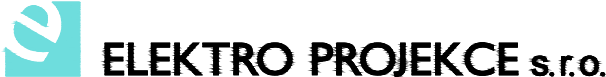 1. máje 670/128Ostrava - Vítkovice1. máje 670/128Ostrava - Vítkovice1. máje 670/128Ostrava - Vítkovice1. máje 670/128Ostrava - VítkoviceMĚSTSKÉHO KAMEROVÉHO SYSTÉMU KARVINÁ realizace 2019MĚSTSKÉHO KAMEROVÉHO SYSTÉMU KARVINÁ realizace 2019MĚSTSKÉHO KAMEROVÉHO SYSTÉMU KARVINÁ realizace 2019703 00 www.elektro-projekce.cz info@elektro-projekce.cz703 00 www.elektro-projekce.cz info@elektro-projekce.cz703 00 www.elektro-projekce.cz info@elektro-projekce.cz703 00 www.elektro-projekce.cz info@elektro-projekce.czVEDOUCÍ PROJEKTU  Ing. Tomáš MarušákZODPOVĚDNÝ PROJEKTANT Ing. Tomáš MarušákVYPRACOVAL Ing. Petr MartinčíkVYPRACOVAL Ing. Petr MartinčíkVYPRACOVAL Ing. Petr MartinčíkVYPRACOVAL Ing. Petr MartinčíkVYPRACOVAL Ing. Petr MartinčíkOBJEDNATELStatutární město Karviná, Fryštátská 72/1, 733 24 Karviná-FryštátOBJEDNATELStatutární město Karviná, Fryštátská 72/1, 733 24 Karviná-FryštátČÍSLO DEFINICE PROJEKTU2019_564ČÍSLO DEFINICE PROJEKTU2019_564STUPEŇ  TDSTUPEŇ  TDSTUPEŇ  TDDATUM 09/2019DATUM 09/2019ČÁST ČÁST FORMÁT A4-FORMÁT A4-FORMÁT A4-MĚŘÍTKO -MĚŘÍTKO -NÁZEV VÝKRESU TECHNICKÁ ZPRÁVANÁZEV VÝKRESU TECHNICKÁ ZPRÁVAARCHIVNÍ ČÍSLO  	ČÍSLO ZAKÁZKY 	ČÍSLO VÝKRESU 	ZMĚNA ARCHIVNÍ ČÍSLO  	ČÍSLO ZAKÁZKY 	ČÍSLO VÝKRESU 	ZMĚNA ARCHIVNÍ ČÍSLO  	ČÍSLO ZAKÁZKY 	ČÍSLO VÝKRESU 	ZMĚNA ARCHIVNÍ ČÍSLO  	ČÍSLO ZAKÁZKY 	ČÍSLO VÝKRESU 	ZMĚNA ARCHIVNÍ ČÍSLO  	ČÍSLO ZAKÁZKY 	ČÍSLO VÝKRESU 	ZMĚNA NÁZEV VÝKRESU TECHNICKÁ ZPRÁVANÁZEV VÝKRESU TECHNICKÁ ZPRÁVA2019_5642019_564--00Název stavby: 	Městský kamerový a dohlížecí systém Karviná – etapa 3Investor:Statutární město KarvináStupeň projektu:DVD